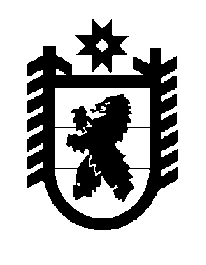 Российская Федерация Республика Карелия    ПРАВИТЕЛЬСТВО РЕСПУБЛИКИ КАРЕЛИЯПОСТАНОВЛЕНИЕот 18 декабря 2012 года № 397-Пг. Петрозаводск О внесении изменений в постановление ПравительстваРеспублики Карелия от 27 апреля 2011 года № 107-ППравительство Республики Карелия п о с т а н о в л я е т:1. Внести в постановление Правительства Республики Карелия от 27 апреля 2011 года № 107-П  "О мерах по реализации Программы модернизации здравоохранения Республики Карелия на 2011-2012 годы" (Собрание законодательства Республики Карелия, 2011, № 4, ст. 518; № 6, ст. 880; № 8, ст. 1234; № 11, ст. 1868; 2012, № 1, ст. 84) изменения согласно приложению.2. Установить, что в рамках длящихся правоотношений органы местного самоуправления муниципальных районов и городских округов в Республике Карелия осуществляют функции муниципальных заказчиков при реализации мероприятий Программы модернизации здравоохранения Республики Карелия на 2011-2012 годы по капитальному ремонту муниципальных учреждений здравоохранения, переданных с 1 января 2012 года в государственную собственность Республики Карелия.            Глава Республики  Карелия                                                            А.П. ХудилайненИзменения, которые вносятся в постановление ПравительстваРеспублики Карелия от 27 апреля 2011 года № 107-ПВ абзаце втором пункта 1 слова "и муниципальных" исключить.В абзаце пятом пункта 2 слова "и муниципальными" исключить.В приложении № 1 к вышеназванному постановлению:в наименовании  слова "и муниципальных" исключить;в пункте 1 слова "и муниципальных" исключить;в пункте 2 слова "и муниципальных" исключить;пункт 3 изложить в следующей редакции:"3. Реализация мероприятий Программы, направленных на укрепление материально-технической базы государственных учреждений здравоохранения, внедрение современных информационных систем в здравоохранение (далее – мероприятия Программы), осуществляется путем размещения заказов на поставки товаров, выполнение работ, оказание услуг для государственных нужд в соответствии с Федеральным законом от 21 июля 2005 года № 94-ФЗ "О размещении заказов на поставки товаров, выполнение работ, оказание услуг для государст-венных и муниципальных нужд".Государственными заказчиками при реализации мероприятий Программы выступают Министерство здравоохранения и социального развития Республики Карелия и государственные учреждения здравоохранения Республики Карелия.";пункты 5-9, 11-12 признать утратившими силу;6) в пункте 10 слова "бюджетов муниципальных районов (город-ских округов)," исключить; 7) в пункте 13 слова "и муниципальные" исключить.4. В пункте 1 приложения № 2 к вышеназванному постановлению слова "и муниципальными" исключить.5. В пункте 1 приложения № 3 к вышеназванному постановлению слова "и муниципальных" исключить.6. В пункте 1 приложения № 4 к вышеназванному постановлению слова "и муниципальных" исключить._____________Приложение к постановлению Правительства Республики Карелия от 18 декабря 2012 года № 397-П